1. Дисциплина Иностранный язык (немецкий)2. Преподаватель Гой О.В.3. Название темы: Германия (4 часа)4. Изучить тему: Переписать в тетрадь и выучить слова по теме, перевести текст устно, выполнить упражнение №3 и прислать на проверку, выполнить упражнение №4 с картой и прислать фото на проверку. 5. Итоговую работу сдать до 10.04.2020. можно на электронную почту преподавателя goyhelga@gmail.com .Das Thema „Die Bundesrepublik Deutschland“ (Федеративная республика Германия)Прочитайте и перепишите новую лексику по теме.  grenzen an – граничитьdie Grenze – границаbilden – образоватьdas Staatsgebiet – территория государстваDie Zahl – числоmalerisch – живописныйDer Berg -  гораsich vereinigen – объединяться der Fluss  (die Flüsse – мн.ч.) – река, (реки)der Weltkrieg – мировая воина die Bundesländern – федеральные земли das Staatsoberhaupt, -s, “er — глава государстваdie Bundesversammlung, =, -en — федеральное собраниеSteinkohlenbergbau – добыча каменного угляSchiffbau, Luft- und Raumfahrtindustrie – корабле-, самолёто-, ракетостроениеHochwissenschaftliches – экономически высокоразвитая странаdie Landwirtschaf – сельское хозяйствоstreben nach – стремиться der Frieden – мирПрочитайте, переведите текст устно.Deutschland1. Deutschland liegt im Zentrum Europas. Es grenzt an 9 Nachbarländer: an Dänemark, Niederlanden, Belgien, Luxemburg, Frankreich, Österreich, an die Schweiz, an die Tschechische Republik und an Polen. Die Nordsee und die Ostsee bilden natürliche Grenze des Landes. Das Staatsgebiet Deutschlands ist 357 000 Quadratkilometer groß. Die Zahl der Einwohner beträgt 81,8 Millionen. 2. Die Natur Deutschlands ist sehr malerisch — der Thüringer Wald, der Bayerische Wald. Die schönen Landschaften ziehen Touristen aus aller Welt an. Zu den höchsten Gebirgen gehören die Alpen, Schwarzwald, Bayrischer Wald, Hatz. Der höchste Berg ist Zugspitze (2 962 m). Die längsten Flüsse Deutschlands sind der Rhein, die Elbe, die Oder und die Donau, die Spree. Die größten und schönsten Inseln sind Rügen, Usedom und Sylt. 3. Nach dem zweiten Weltkrieg wurde das Land in zwei Staaten geteilt — in die BRD im Westen und die DDR im Osten. Am 3. Oktober 1990 vereinigte sich das Land wieder. Und Deutschen bekamen wieder die Möglichkeit, frei zu verkehren und die Zukunft gemeinsam zu planen. 4. Deutschland ist ein Bundesstaat. Es besteht aus der 16 Bundesländern: Baden-Württemberg, Bayern, Berlin, Brandenburg, Bremen, Hamburg, Hessen, Mecklenburg-Vorpommern, Niedersachsen, Nordrhein-Westfallen, Rheinland-Pfalz, Saarland, Sachsen, Sachsen-Anhalt, Schleswig-Holstein, Thüringen. Das kleinste Bundesland ist Bremen, das größte –Berlin. Berlin ist auch die Hauptstadt des Landes. Die Staatssprache der BRD ist Deutsch. Die Staatsflagge ist schwarz-rot-gold, das Wappentier ist der Adler. 5. Vier Prinzipien bestimmen die Staatsordnung Deutschlands: eine Demokratie, ein Rechtstaat, ein Sozialstaat und ein Bundesstaat. Der Staatsoberhaupt Deutschlands ist der Bundeskanzler. Die Machtorgane Deutschlands sind die Bundesversammlung, der Bundestag und der Bundesrat.6. Deutschland gehört zu den größten Industrieländern. Die wichtigsten Industriezweige Deutschlands sind: Steinkohlenbergbau, Metallurgie, Maschinenbau, Autobauindustrie, Schiffbau, Luft- und Raumfahrtindustrie, Feinmechanik, elektrotechnische Industrie und Optik. Deutschland ist ein Land mit hochproduktiver Landwirtschaft. Deutschland ist ein hochwissenschaftliches und hochkulturelles Land.Das deutsche Volk strebt nach Frieden und Zusammenarbeit mit allen friedliebenden Ländern.III. Дополните предложения, переведите, пришлите на проверку.Deutschland liegt im … Deutschland grenzt an 9 Nachbarländern: ...… bilden die natürliche Grenze des Landes.Der höchste Berg Deutschlands ist …Die längsten Flüsse sind …Der BRD besteht aus …Das größte Bundesland heißt …Die Hauptstadt der BRD ist ... Die Staatsflagge Deutschlands ist…, das Wappentier heißt …Das Staatsoberhaupt der BRD ist …Deutsch ist die Staatssprache in ….IV. У каждой федеральной земли Германии есть свой административный центр – столица. Найдите её по карте и впишите в пропуски. Поработайте с картой и пришлите на проверку.(см. ниже)Bundesländer und Landeshauptstädte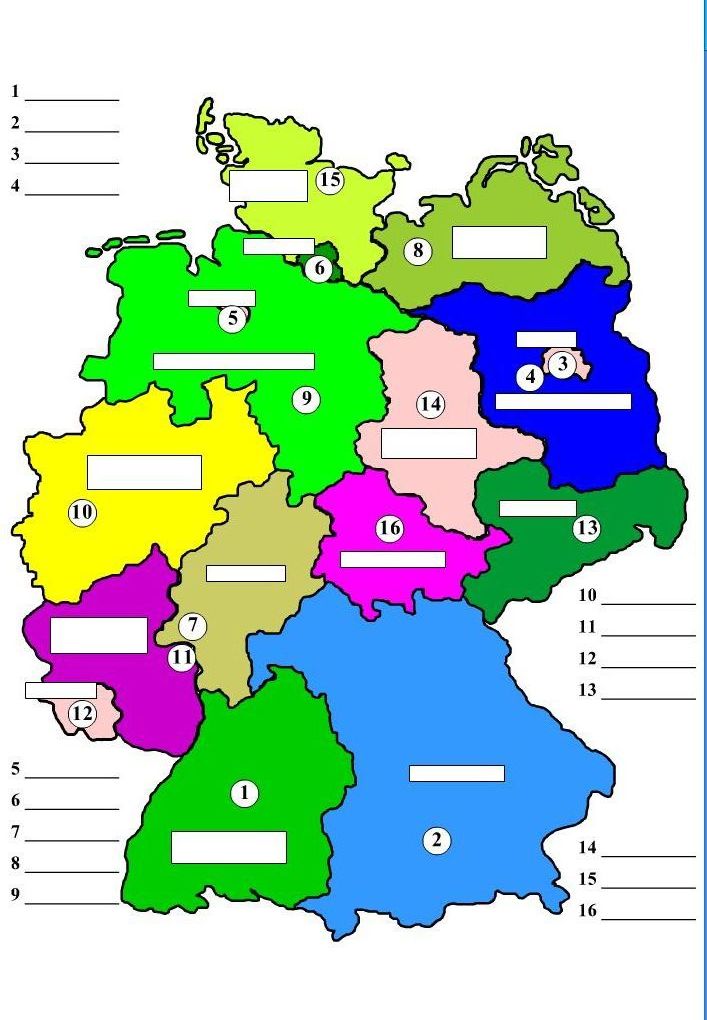 Baden-Württemberg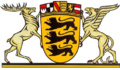 Landeshauptstadt  StuttgartFläche  35 751 km²Bevölkerungszahl10 736 000Bayern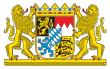 Landeshauptstadt  MünchenFläche  70 551 km²Bevölkerungszahl12 469 000BerlinStadtstaatFläche  892 km²Bevölkerungszahl 3 395 000Brandenburg 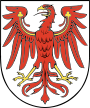 Landeshauptstadt Potsdam Fläche 29 478 km²Bevölkerungszahl 2 559 000Bremen 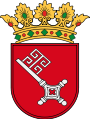 StadtstaatFläche 404 km²Bevölkerungszahl 663 000HamburgStadtstaatFläche  755 km²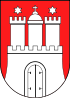 Bevölkerungszahl 1 744 000HessenLandeshauptstadt  Wiesbaden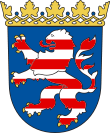 Fläche 21 114 km²Bevölkerungszahl6 092 000Mecklenburg-Vorpommern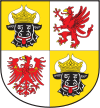 Landeshauptstadt  SchwerinFläche  23 180 km²Bevölkerungszahl 1 707 000Niedersachsen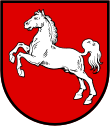 Landeshauptstadt  HannoverFläche 47 624 km²Bevölkerungszahl 7 994 000Nordrhein-WestfalenLandeshauptstadt Düsseldorf 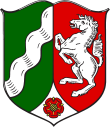 Fläche 34 085 km²Bevölkerungszahl 18 058 000Rheinland-PfalzLandeshauptstadt  Mainz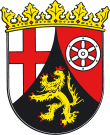 Fläche 19 853 km²Bevölkerungszahl4 059 000Saarland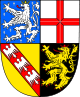 Landeshauptstadt  SaarbrückenFläche 2568 km²Bevölkerungszahl1 050 000Sachsen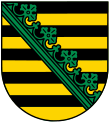 Landeshauptstadt Dresden Fläche 18 415 km²Bevölkerungszahl4 274 000Sachsen-Anhalt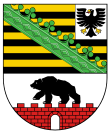 Landeshauptstadt  MagdeburgFläche 20 446 km²Bevölkerungszahl 2 470 000Schleswig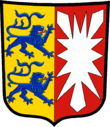 -HolsteinLandeshauptstadt  KielFläche  15 799 km²Bevölkerungszahl 2 833 000Thüringen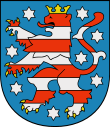 Landeshauptstadt  ErfurtFläche 16 172 km²Bevölkerungszahl2 335 000